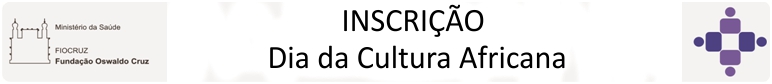 Nome completo: Nome completo: Nome completo: Endereço:  Endereço:  Endereço:  Email:Telefone fixo:Telefone celular: EstudanteGraduação Mestrado DoutoradoPesquisadorProfessorÁrea de atuação: Observações: Observações: Observações: 